Werkblad donderdag 26 mei 2022 HemelvaartsdagHet is vandaag Hemelvaartsdag. We denken eraan dat de Heere Jezus na Zijn opstanding teruggaat naar Zijn Vader in de hemel. We lezen daarom uit het Nieuwe Testament uit Handelingen 1: 1-14Zoek het maar vast op in je Bijbel. 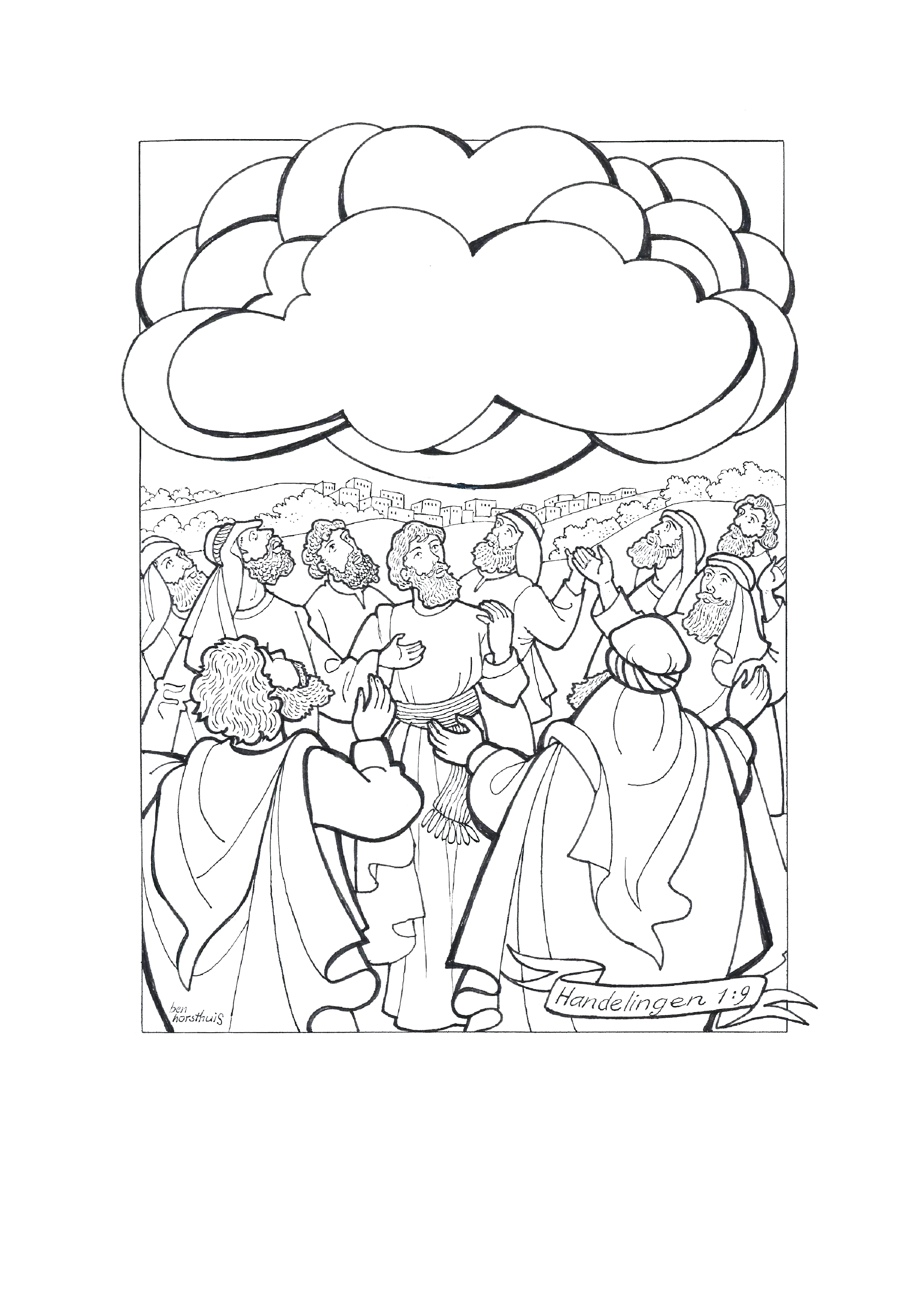                                        Voor de oudere kinderen: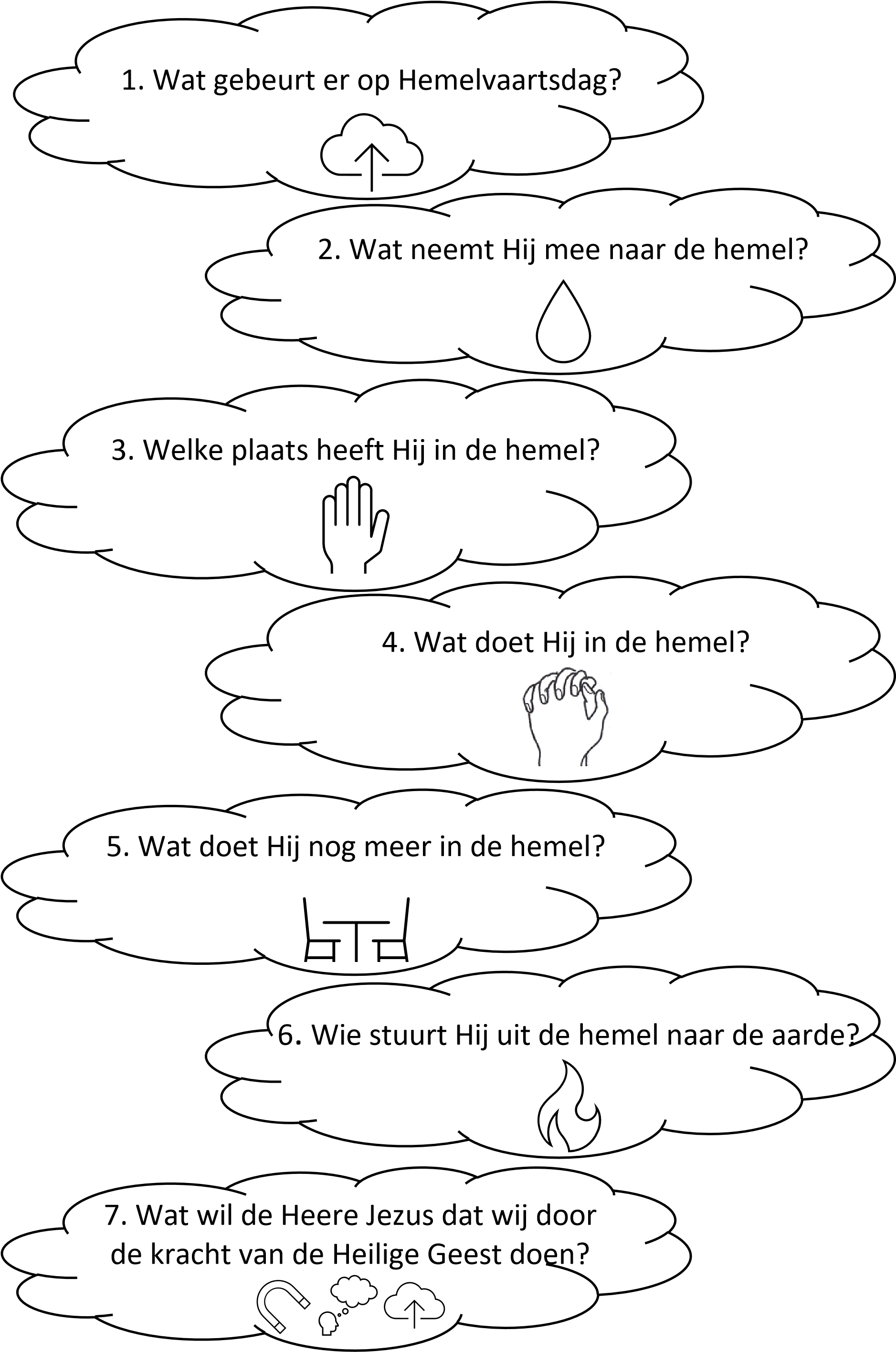 Handelingen 1: 1-14. Hemelvaart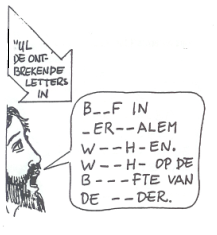 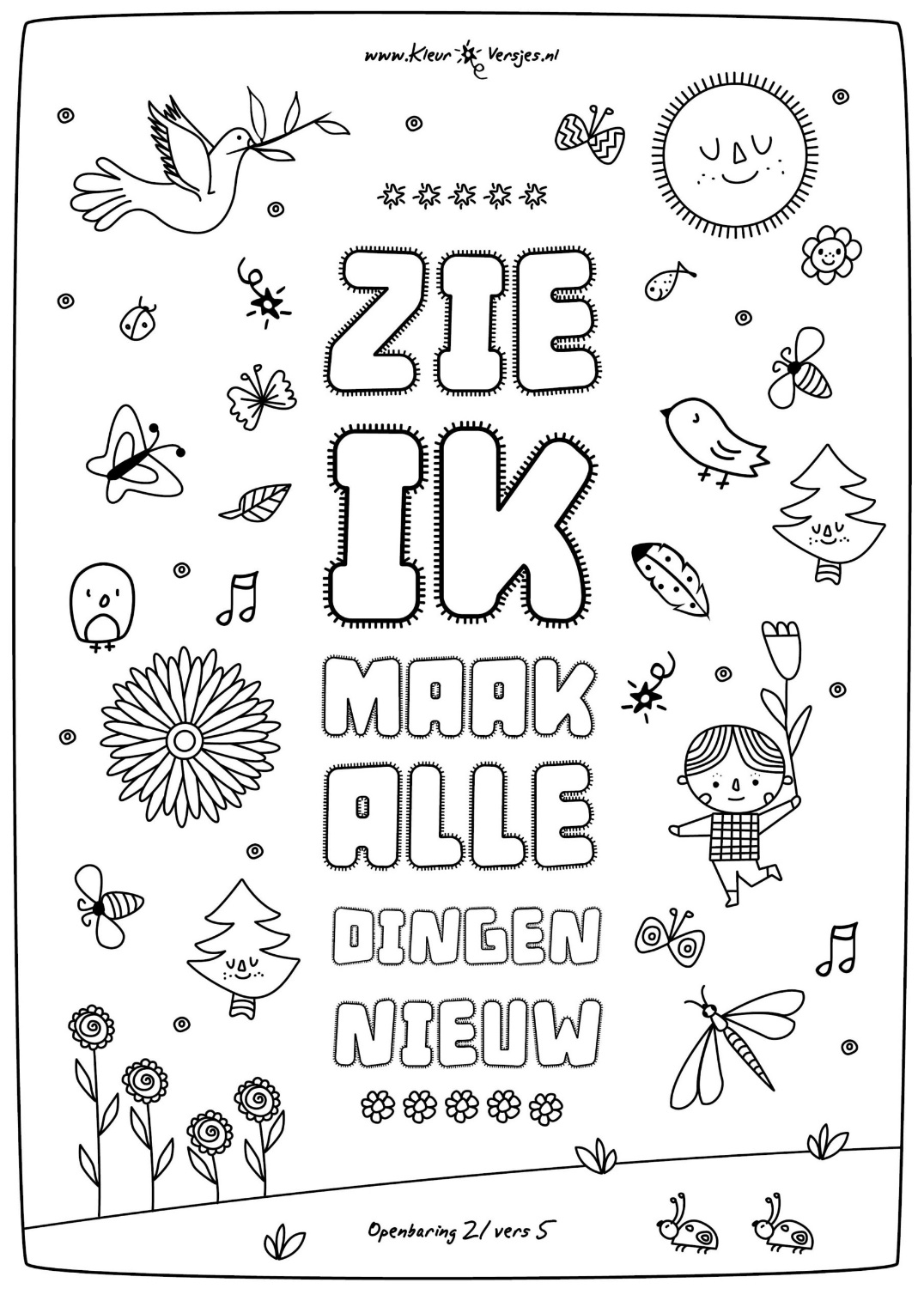 aterugKomenapostelenapostelenapostelenapostelenapbkleRenfhJeruzalemJeruzalemJeruzalemJeruzalembbodniFuvgtWolkWolkWolkiresosGtjhiLuchtLuchtLuchtdfsptrHocnnStarenStarenStarendtgvuePukjeKlerenKlerenKlerenemwhwoLklwtopgenomenopgenomenopgenomenopgenomennliadeMeaahterugkomenterugkomenterugkomenterugkomenkjbstaRenbcBiddenBiddenBiddenopgenoMendaWachtenWachtenWachtenJeruz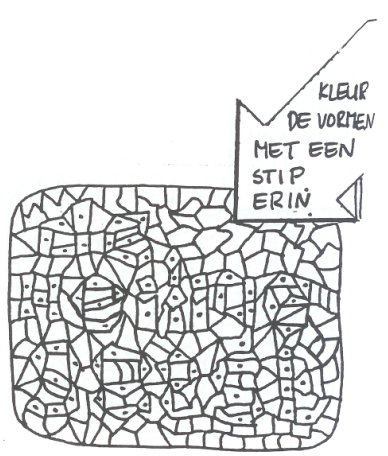 aLemew